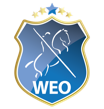 Garrocha Kür – Klasse EUm dem Reiter ein Gefühl für die Garrocha zu vermitteln, steht diese Aufgabe fest und darf nicht verändert werden. Zwischen den einzelnen Elementen ist es dennoch erlaubt, stehen zu bleiben und sich neu zu sortieren. Beginn1 Das Einreiten im Trab auf der Mittellinie und das Halten und Grüßen zu Beginn der Kür2 Garrocha absetzen3 Im Schritt eine Runde gleichmäßig um die Garrocha reiten (Garrocha am Boden soll sich nicht bewegen)4 Im Schritt nach außen mit Garrocha am Boden wenden (Garrocha am Boden)5 Im Schritt nach innen unter der Garrocha durch wenden (Garrocha am Boden)6 Im Schritt die Volte um die Garrocha verkleinern (mind. eine Runde) und wieder vergrößern (Garrocha am Boden)7 Übergang Schritt Trab (Garrocha am Boden)8 Im Trab eine Runde gleichmäßig um die Garrocha reiten (Garrocha am Boden soll sich nicht bewegen)9 Im Trab nach außen mit Garrocha am Boden wenden (Garrocha am Boden)10 Garrocha aufnehmen (egal in welcher Gangart)11 Im Schritt 10m Volte, linke Hand (Garrocha oben)12 Im Schritt 10m Volte, rechte Hand (Garrocha oben)13 Eine Zirkelrunde Galopp, linke Hand (Garrocha oben)14 Eine Zirkelrunde Galopp, rechte Hand (Garrocha oben)Ende15 Das Aufmarschieren im Trab auf die Mittellinie und das Halten und Grüßen am Ende der Kür